June 2021June 2021June 2021June 2021June 2021June 2021June 2021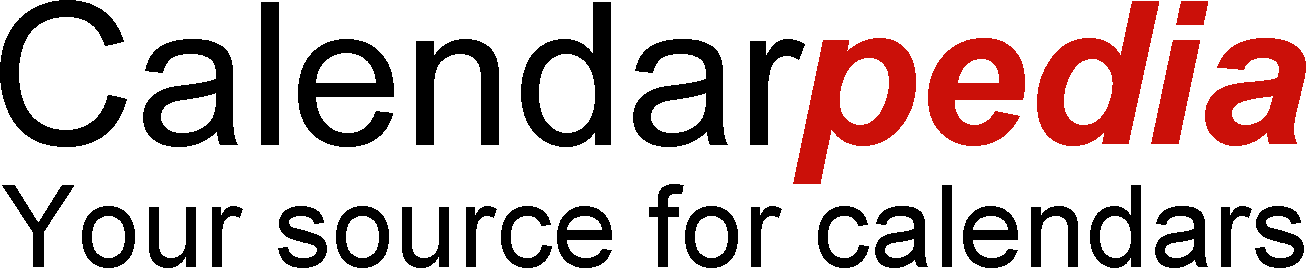 SundayMondayTuesdayWednesdayThursdayFridayFridaySaturday3031123445Memorial Day6789101111126:00-9:00 pm The importance of creating a life bookPresented by Sarah Slabaugh Zoom7:00-9:00 pmMandated Reporting and foster carePresented bySarah Slabaugh Zoom10:00am-1:00pm Current gangs in Ohio & how it effects foster childrenPresented by: Sarah SlabaughZoom 6:00-9:00pmDiversity and EthicsPresented by: Sarah SlabaughZoom13141516171818196:00-9:00 pm Educational AdvocacyPresented bySarah Slabaugh Zoom6:00-9:00 pm Eating disorders and the effects it has on foster children & foster familiesPresented by: Sarah SlabaughZoom20212223242525266:00pm-9:00pmEffects of caregiving on the caregivers familyPresented by:Sarah Slabaugh Zoom6:00pm-8:00pmCommunicable DiseasesPresented by:Sarah Slabaugh Zoom6:00pm-9:00pmState and OAC rules and how it effects foster care Presented by:Sarah SlabaughZoom 2728293012232:00pm-5:00pmTrauma Informed CarePresented by:Sarah SlabaughZoom© Calendarpedia®   www.calendarpedia.com© Calendarpedia®   www.calendarpedia.com© Calendarpedia®   www.calendarpedia.com© Calendarpedia®   www.calendarpedia.com© Calendarpedia®   www.calendarpedia.com© Calendarpedia®   www.calendarpedia.comData provided 'as is' without warrantyData provided 'as is' without warranty